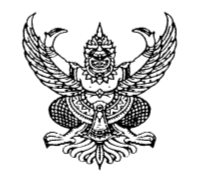 ประกาศองค์การบริหารส่วนตำบลหนองแวงประกาศองค์การบริหารส่วนตำบลหนองแวงประกาศองค์การบริหารส่วนตำบลหนองแวงประกาศองค์การบริหารส่วนตำบลหนองแวงประกาศองค์การบริหารส่วนตำบลหนองแวงประกาศองค์การบริหารส่วนตำบลหนองแวงประกาศองค์การบริหารส่วนตำบลหนองแวงประกาศองค์การบริหารส่วนตำบลหนองแวงประกาศองค์การบริหารส่วนตำบลหนองแวงเรื่อง  ประกาศรายชื่อผู้ที่ได้รับความช่วยเหลือตามระเบียบกระทรวงมหาดไทยว่าด้วยค่าใช้จ่ายเรื่อง  ประกาศรายชื่อผู้ที่ได้รับความช่วยเหลือตามระเบียบกระทรวงมหาดไทยว่าด้วยค่าใช้จ่ายเรื่อง  ประกาศรายชื่อผู้ที่ได้รับความช่วยเหลือตามระเบียบกระทรวงมหาดไทยว่าด้วยค่าใช้จ่ายเรื่อง  ประกาศรายชื่อผู้ที่ได้รับความช่วยเหลือตามระเบียบกระทรวงมหาดไทยว่าด้วยค่าใช้จ่ายเรื่อง  ประกาศรายชื่อผู้ที่ได้รับความช่วยเหลือตามระเบียบกระทรวงมหาดไทยว่าด้วยค่าใช้จ่ายเรื่อง  ประกาศรายชื่อผู้ที่ได้รับความช่วยเหลือตามระเบียบกระทรวงมหาดไทยว่าด้วยค่าใช้จ่ายเรื่อง  ประกาศรายชื่อผู้ที่ได้รับความช่วยเหลือตามระเบียบกระทรวงมหาดไทยว่าด้วยค่าใช้จ่ายเรื่อง  ประกาศรายชื่อผู้ที่ได้รับความช่วยเหลือตามระเบียบกระทรวงมหาดไทยว่าด้วยค่าใช้จ่ายเรื่อง  ประกาศรายชื่อผู้ที่ได้รับความช่วยเหลือตามระเบียบกระทรวงมหาดไทยว่าด้วยค่าใช้จ่ายเพื่อช่วยเหลือประชาชนตามอำนาจหน้าที่ขององค์กรปกครองส่วนท้องถิ่น พ.ศ. 2660เพื่อช่วยเหลือประชาชนตามอำนาจหน้าที่ขององค์กรปกครองส่วนท้องถิ่น พ.ศ. 2660เพื่อช่วยเหลือประชาชนตามอำนาจหน้าที่ขององค์กรปกครองส่วนท้องถิ่น พ.ศ. 2660เพื่อช่วยเหลือประชาชนตามอำนาจหน้าที่ขององค์กรปกครองส่วนท้องถิ่น พ.ศ. 2660เพื่อช่วยเหลือประชาชนตามอำนาจหน้าที่ขององค์กรปกครองส่วนท้องถิ่น พ.ศ. 2660เพื่อช่วยเหลือประชาชนตามอำนาจหน้าที่ขององค์กรปกครองส่วนท้องถิ่น พ.ศ. 2660เพื่อช่วยเหลือประชาชนตามอำนาจหน้าที่ขององค์กรปกครองส่วนท้องถิ่น พ.ศ. 2660เพื่อช่วยเหลือประชาชนตามอำนาจหน้าที่ขององค์กรปกครองส่วนท้องถิ่น พ.ศ. 2660เพื่อช่วยเหลือประชาชนตามอำนาจหน้าที่ขององค์กรปกครองส่วนท้องถิ่น พ.ศ. 2660...................................................................................................................................................................................................................................................................................................................................................................................................................................................................................................................................................................................................................................................................................................ด้วยคณะกรรมการช่วยเหลือประชาชนขององค์การบริหารส่วนตำบลหนองแวง ได้มีมติเห็นชอบในการประชุมด้วยคณะกรรมการช่วยเหลือประชาชนขององค์การบริหารส่วนตำบลหนองแวง ได้มีมติเห็นชอบในการประชุมด้วยคณะกรรมการช่วยเหลือประชาชนขององค์การบริหารส่วนตำบลหนองแวง ได้มีมติเห็นชอบในการประชุมด้วยคณะกรรมการช่วยเหลือประชาชนขององค์การบริหารส่วนตำบลหนองแวง ได้มีมติเห็นชอบในการประชุมด้วยคณะกรรมการช่วยเหลือประชาชนขององค์การบริหารส่วนตำบลหนองแวง ได้มีมติเห็นชอบในการประชุมด้วยคณะกรรมการช่วยเหลือประชาชนขององค์การบริหารส่วนตำบลหนองแวง ได้มีมติเห็นชอบในการประชุมด้วยคณะกรรมการช่วยเหลือประชาชนขององค์การบริหารส่วนตำบลหนองแวง ได้มีมติเห็นชอบในการประชุมด้วยคณะกรรมการช่วยเหลือประชาชนขององค์การบริหารส่วนตำบลหนองแวง ได้มีมติเห็นชอบในการประชุมด้วยคณะกรรมการช่วยเหลือประชาชนขององค์การบริหารส่วนตำบลหนองแวง ได้มีมติเห็นชอบในการประชุมครั้งที่ 2 / 2566 เมื่อวันที่ 25  พฤษภาคม 2566 ให้ความช่วยเหลือประชาชนผู้ประสบเหตุวาตภัย เมื่อวันที่ 8 ,23ครั้งที่ 2 / 2566 เมื่อวันที่ 25  พฤษภาคม 2566 ให้ความช่วยเหลือประชาชนผู้ประสบเหตุวาตภัย เมื่อวันที่ 8 ,23ครั้งที่ 2 / 2566 เมื่อวันที่ 25  พฤษภาคม 2566 ให้ความช่วยเหลือประชาชนผู้ประสบเหตุวาตภัย เมื่อวันที่ 8 ,23ครั้งที่ 2 / 2566 เมื่อวันที่ 25  พฤษภาคม 2566 ให้ความช่วยเหลือประชาชนผู้ประสบเหตุวาตภัย เมื่อวันที่ 8 ,23ครั้งที่ 2 / 2566 เมื่อวันที่ 25  พฤษภาคม 2566 ให้ความช่วยเหลือประชาชนผู้ประสบเหตุวาตภัย เมื่อวันที่ 8 ,23ครั้งที่ 2 / 2566 เมื่อวันที่ 25  พฤษภาคม 2566 ให้ความช่วยเหลือประชาชนผู้ประสบเหตุวาตภัย เมื่อวันที่ 8 ,23ครั้งที่ 2 / 2566 เมื่อวันที่ 25  พฤษภาคม 2566 ให้ความช่วยเหลือประชาชนผู้ประสบเหตุวาตภัย เมื่อวันที่ 8 ,23ครั้งที่ 2 / 2566 เมื่อวันที่ 25  พฤษภาคม 2566 ให้ความช่วยเหลือประชาชนผู้ประสบเหตุวาตภัย เมื่อวันที่ 8 ,23ครั้งที่ 2 / 2566 เมื่อวันที่ 25  พฤษภาคม 2566 ให้ความช่วยเหลือประชาชนผู้ประสบเหตุวาตภัย เมื่อวันที่ 8 ,23ครั้งที่ 2 / 2566 เมื่อวันที่ 25  พฤษภาคม 2566 ให้ความช่วยเหลือประชาชนผู้ประสบเหตุวาตภัย เมื่อวันที่ 8 ,23เมษายน  2566 และวันที่ 8  พฤษภาคม  2566เมษายน  2566 และวันที่ 8  พฤษภาคม  2566เมษายน  2566 และวันที่ 8  พฤษภาคม  2566เมษายน  2566 และวันที่ 8  พฤษภาคม  2566เมษายน  2566 และวันที่ 8  พฤษภาคม  2566เมษายน  2566 และวันที่ 8  พฤษภาคม  2566ดังนั้น  เพื่อปฏิบัติให้เป็นไปตามข้อ 9 ของระเบียบกระทรวงมหาดไทยว่าด้วยค่าใช้จ่ายเพื่อช่วยเหลือประชาชนดังนั้น  เพื่อปฏิบัติให้เป็นไปตามข้อ 9 ของระเบียบกระทรวงมหาดไทยว่าด้วยค่าใช้จ่ายเพื่อช่วยเหลือประชาชนดังนั้น  เพื่อปฏิบัติให้เป็นไปตามข้อ 9 ของระเบียบกระทรวงมหาดไทยว่าด้วยค่าใช้จ่ายเพื่อช่วยเหลือประชาชนดังนั้น  เพื่อปฏิบัติให้เป็นไปตามข้อ 9 ของระเบียบกระทรวงมหาดไทยว่าด้วยค่าใช้จ่ายเพื่อช่วยเหลือประชาชนดังนั้น  เพื่อปฏิบัติให้เป็นไปตามข้อ 9 ของระเบียบกระทรวงมหาดไทยว่าด้วยค่าใช้จ่ายเพื่อช่วยเหลือประชาชนดังนั้น  เพื่อปฏิบัติให้เป็นไปตามข้อ 9 ของระเบียบกระทรวงมหาดไทยว่าด้วยค่าใช้จ่ายเพื่อช่วยเหลือประชาชนดังนั้น  เพื่อปฏิบัติให้เป็นไปตามข้อ 9 ของระเบียบกระทรวงมหาดไทยว่าด้วยค่าใช้จ่ายเพื่อช่วยเหลือประชาชนดังนั้น  เพื่อปฏิบัติให้เป็นไปตามข้อ 9 ของระเบียบกระทรวงมหาดไทยว่าด้วยค่าใช้จ่ายเพื่อช่วยเหลือประชาชนดังนั้น  เพื่อปฏิบัติให้เป็นไปตามข้อ 9 ของระเบียบกระทรวงมหาดไทยว่าด้วยค่าใช้จ่ายเพื่อช่วยเหลือประชาชนตามอำนาจหน้าที่ขององค์กรปกครองส่วนท้องถิ่นพ.ศ. 2560 และที่แก้ไขเพื่อมเติม6 (ฉบับที่2)พ.ศ. 2561 จึงประกาศ รายชื่อผู้ที่ได้รับการช่วยเหลือจำนวน  38  รายดังนี้ตามอำนาจหน้าที่ขององค์กรปกครองส่วนท้องถิ่นพ.ศ. 2560 และที่แก้ไขเพื่อมเติม6 (ฉบับที่2)พ.ศ. 2561 จึงประกาศ รายชื่อผู้ที่ได้รับการช่วยเหลือจำนวน  38  รายดังนี้ตามอำนาจหน้าที่ขององค์กรปกครองส่วนท้องถิ่นพ.ศ. 2560 และที่แก้ไขเพื่อมเติม6 (ฉบับที่2)พ.ศ. 2561 จึงประกาศ รายชื่อผู้ที่ได้รับการช่วยเหลือจำนวน  38  รายดังนี้ตามอำนาจหน้าที่ขององค์กรปกครองส่วนท้องถิ่นพ.ศ. 2560 และที่แก้ไขเพื่อมเติม6 (ฉบับที่2)พ.ศ. 2561 จึงประกาศ รายชื่อผู้ที่ได้รับการช่วยเหลือจำนวน  38  รายดังนี้ตามอำนาจหน้าที่ขององค์กรปกครองส่วนท้องถิ่นพ.ศ. 2560 และที่แก้ไขเพื่อมเติม6 (ฉบับที่2)พ.ศ. 2561 จึงประกาศ รายชื่อผู้ที่ได้รับการช่วยเหลือจำนวน  38  รายดังนี้ตามอำนาจหน้าที่ขององค์กรปกครองส่วนท้องถิ่นพ.ศ. 2560 และที่แก้ไขเพื่อมเติม6 (ฉบับที่2)พ.ศ. 2561 จึงประกาศ รายชื่อผู้ที่ได้รับการช่วยเหลือจำนวน  38  รายดังนี้ตามอำนาจหน้าที่ขององค์กรปกครองส่วนท้องถิ่นพ.ศ. 2560 และที่แก้ไขเพื่อมเติม6 (ฉบับที่2)พ.ศ. 2561 จึงประกาศ รายชื่อผู้ที่ได้รับการช่วยเหลือจำนวน  38  รายดังนี้ตามอำนาจหน้าที่ขององค์กรปกครองส่วนท้องถิ่นพ.ศ. 2560 และที่แก้ไขเพื่อมเติม6 (ฉบับที่2)พ.ศ. 2561 จึงประกาศ รายชื่อผู้ที่ได้รับการช่วยเหลือจำนวน  38  รายดังนี้ตามอำนาจหน้าที่ขององค์กรปกครองส่วนท้องถิ่นพ.ศ. 2560 และที่แก้ไขเพื่อมเติม6 (ฉบับที่2)พ.ศ. 2561 จึงประกาศ รายชื่อผู้ที่ได้รับการช่วยเหลือจำนวน  38  รายดังนี้ลำดับที่ชื่อ- สกุลชื่อ- สกุลชื่อ- สกุลชื่อ- สกุลบ้านหมู่ที่จำนวนที่ได้รับความช่วยเหลือจำนวนที่ได้รับความช่วยเหลือลำดับที่ชื่อ- สกุลชื่อ- สกุลชื่อ- สกุลชื่อ- สกุลเลขที่หมู่ที่(บาท)(บาท)1นางเตือนใจ  เนาขุนทดนางเตือนใจ  เนาขุนทดนางเตือนใจ  เนาขุนทดนางเตือนใจ  เนาขุนทด1334,623.-4,623.-2นางวรนุช  ระวีพรมราชนางวรนุช  ระวีพรมราชนางวรนุช  ระวีพรมราชนางวรนุช  ระวีพรมราช111152,7002,7003นายลอยลม   ชื่นนอกนายลอยลม   ชื่นนอกนายลอยลม   ชื่นนอกนายลอยลม   ชื่นนอก8294,480,-4,480,-4นายบรรพต   แก้ววงษ์ตระกูลนายบรรพต   แก้ววงษ์ตระกูลนายบรรพต   แก้ววงษ์ตระกูลนายบรรพต   แก้ววงษ์ตระกูล9896,555.-6,555.-5นางศรี  สังไขนางศรี  สังไขนางศรี  สังไขนางศรี  สังไข259243.-243.-6นางสาวน้อย  บุตรอุบลนางสาวน้อย  บุตรอุบลนางสาวน้อย  บุตรอุบลนางสาวน้อย  บุตรอุบล591,710.-1,710.-7นายแม้น  เบาขุนทดนายแม้น  เบาขุนทดนายแม้น  เบาขุนทดนายแม้น  เบาขุนทด1891048.-1048.-8นางเหมือน   เพียมขุนทดนางเหมือน   เพียมขุนทดนางเหมือน   เพียมขุนทดนางเหมือน   เพียมขุนทด7492,2432,2439นายสำเภา  พันธุ์งามนายสำเภา  พันธุ์งามนายสำเภา  พันธุ์งามนายสำเภา  พันธุ์งาม4691,841.-1,841.-10นายเปรื้อง  เนื่อยกลางนายเปรื้อง  เนื่อยกลาง14491,148.-1,148.-11นายสมพร  ฝ่ายเวหานายสมพร  ฝ่ายเวหา2713457.-457.-12นายหมวย  ทองสุขนายหมวย  ทองสุข5184,801.-4,801.-13นายสายชล  ทวยขุนทดนายสายชล  ทวยขุนทด175181,194.-1,194.-14นายแดง  แพทย์มะลังนายแดง  แพทย์มะลัง92181,875.-1,875.-15นายเกษม  เกณฑ์ขุนทดนายเกษม  เกณฑ์ขุนทด15465,7005,70016นายมนูญ  สอนกลางนายมนูญ  สอนกลาง4991,448.-1,448.-17นายสนิท   มุ่งเกี้ยกลางนายสนิท   มุ่งเกี้ยกลาง2091,869.-1,869.-18นายพร   พันทานายพร   พันทา103181,264.-1,264.-ลำดับที่ชื่อ- สกุลชื่อ- สกุลชื่อ- สกุลชื่อ- สกุลบ้านหมู่ที่จำนวนที่ได้รับความช่วยเหลือจำนวนที่ได้รับความช่วยเหลือลำดับที่ชื่อ- สกุลชื่อ- สกุลชื่อ- สกุลชื่อ- สกุลเลขที่หมู่ที่(บาท)(บาท)19นางสมบูรณ์  บุตรดีนางสมบูรณ์  บุตรดีนางสมบูรณ์  บุตรดีนางสมบูรณ์  บุตรดี56/112,0772,07720นายชาติ  สิงห์โตแก้วนายชาติ  สิงห์โตแก้วนายชาติ  สิงห์โตแก้วนายชาติ  สิงห์โตแก้ว10081,710.-1,710.-21นายปิยะ  ประสมนายปิยะ  ประสมนายปิยะ  ประสมนายปิยะ  ประสม14183,043.-3,043.-22นางสาวทิพวรรณ  นนท์ขุนทดนางสาวทิพวรรณ  นนท์ขุนทดนางสาวทิพวรรณ  นนท์ขุนทดนางสาวทิพวรรณ  นนท์ขุนทด4981,094.-1,094.-23นางสาวปัทมพร  พกกลางนางสาวปัทมพร  พกกลางนางสาวปัทมพร  พกกลางนางสาวปัทมพร  พกกลาง882,285.-2,285.-24นางสาวยุพา  โพธิ์ทองนางสาวยุพา  โพธิ์ทอง28607.-607.-25นางพะเยาว์  แดนสีแก้วนางพะเยาว์  แดนสีแก้วนางพะเยาว์  แดนสีแก้วนางพะเยาว์  แดนสีแก้ว17387,377.-7,377.-26นายพิทักษ์  พิมพ์ศรีนายพิทักษ์  พิมพ์ศรีนายพิทักษ์  พิมพ์ศรีนายพิทักษ์  พิมพ์ศรี3/18706.-706.-27นางสาวทิพย์จิราภรณ์  พานิชนางสาวทิพย์จิราภรณ์  พานิชนางสาวทิพย์จิราภรณ์  พานิชนางสาวทิพย์จิราภรณ์  พานิช151/28731.-731.-28นายจ้อน  ญวนขุนทดนายจ้อน  ญวนขุนทด14214942.-942.-29นางสมสวย  พิงสันเทียะนางสมสวย  พิงสันเทียะ11114957.-957.-30นายธีรพล  สระแก้วนายธีรพล  สระแก้ว11114395.-395.-31นายอนันต์  นนท์ขุนทดนายอนันต์  นนท์ขุนทด714964.-964.-32นายคูณ  กักขุนทดนายคูณ  กักขุนทด5141,505.-1,505.-33นางสาวบุญญาลักษณ์  นนท์ขุนทดนางสาวบุญญาลักษณ์  นนท์ขุนทดนางสาวบุญญาลักษณ์  นนท์ขุนทดนางสาวบุญญาลักษณ์  นนท์ขุนทด89141,112.-1,112.-34นางชลดา  พลูจันทึกนางชลดา  พลูจันทึกนางชลดา  พลูจันทึก2141,659.-1,659.-35นายสมควร  ปิ่นสันเทียะนายสมควร  ปิ่นสันเทียะนายสมควร  ปิ่นสันเทียะ43141,098.-1,098.-36นายจัด  กุดหินนอกนายจัด  กุดหินนอกนายจัด  กุดหินนอก1273,467.-3,467.-37นายสมศักดิ์  สนงูเหลือมนายสมศักดิ์  สนงูเหลือมนายสมศักดิ์  สนงูเหลือม139490.-490.-38นายอำนวยพร  สายพลกรังนายอำนวยพร  สายพลกรังนายอำนวยพร  สายพลกรังนายอำนวยพร  สายพลกรัง2111,493.-1,493.- อนึ่ง ผู้ประสบภัยพิบัติที่ไม่มีรายชื่อตามประกาศฯถือเป็นผู้ประสบภัยฯที่ไม่ผ่านการพิจารณาความช่วยเหลือตาม อนึ่ง ผู้ประสบภัยพิบัติที่ไม่มีรายชื่อตามประกาศฯถือเป็นผู้ประสบภัยฯที่ไม่ผ่านการพิจารณาความช่วยเหลือตาม อนึ่ง ผู้ประสบภัยพิบัติที่ไม่มีรายชื่อตามประกาศฯถือเป็นผู้ประสบภัยฯที่ไม่ผ่านการพิจารณาความช่วยเหลือตาม อนึ่ง ผู้ประสบภัยพิบัติที่ไม่มีรายชื่อตามประกาศฯถือเป็นผู้ประสบภัยฯที่ไม่ผ่านการพิจารณาความช่วยเหลือตาม อนึ่ง ผู้ประสบภัยพิบัติที่ไม่มีรายชื่อตามประกาศฯถือเป็นผู้ประสบภัยฯที่ไม่ผ่านการพิจารณาความช่วยเหลือตาม อนึ่ง ผู้ประสบภัยพิบัติที่ไม่มีรายชื่อตามประกาศฯถือเป็นผู้ประสบภัยฯที่ไม่ผ่านการพิจารณาความช่วยเหลือตาม อนึ่ง ผู้ประสบภัยพิบัติที่ไม่มีรายชื่อตามประกาศฯถือเป็นผู้ประสบภัยฯที่ไม่ผ่านการพิจารณาความช่วยเหลือตาม อนึ่ง ผู้ประสบภัยพิบัติที่ไม่มีรายชื่อตามประกาศฯถือเป็นผู้ประสบภัยฯที่ไม่ผ่านการพิจารณาความช่วยเหลือตาม อนึ่ง ผู้ประสบภัยพิบัติที่ไม่มีรายชื่อตามประกาศฯถือเป็นผู้ประสบภัยฯที่ไม่ผ่านการพิจารณาความช่วยเหลือตามระเบียบกระทรวงมหาดไทยว่าด้วยค่าใช้จ่ายเพื่อช่วยเหลือประชาชนตามอำนาจหน้าที่ขององค์กรปกครองส่วนท้องถิ่น ระเบียบกระทรวงมหาดไทยว่าด้วยค่าใช้จ่ายเพื่อช่วยเหลือประชาชนตามอำนาจหน้าที่ขององค์กรปกครองส่วนท้องถิ่น ระเบียบกระทรวงมหาดไทยว่าด้วยค่าใช้จ่ายเพื่อช่วยเหลือประชาชนตามอำนาจหน้าที่ขององค์กรปกครองส่วนท้องถิ่น ระเบียบกระทรวงมหาดไทยว่าด้วยค่าใช้จ่ายเพื่อช่วยเหลือประชาชนตามอำนาจหน้าที่ขององค์กรปกครองส่วนท้องถิ่น ระเบียบกระทรวงมหาดไทยว่าด้วยค่าใช้จ่ายเพื่อช่วยเหลือประชาชนตามอำนาจหน้าที่ขององค์กรปกครองส่วนท้องถิ่น ระเบียบกระทรวงมหาดไทยว่าด้วยค่าใช้จ่ายเพื่อช่วยเหลือประชาชนตามอำนาจหน้าที่ขององค์กรปกครองส่วนท้องถิ่น ระเบียบกระทรวงมหาดไทยว่าด้วยค่าใช้จ่ายเพื่อช่วยเหลือประชาชนตามอำนาจหน้าที่ขององค์กรปกครองส่วนท้องถิ่น ระเบียบกระทรวงมหาดไทยว่าด้วยค่าใช้จ่ายเพื่อช่วยเหลือประชาชนตามอำนาจหน้าที่ขององค์กรปกครองส่วนท้องถิ่น ระเบียบกระทรวงมหาดไทยว่าด้วยค่าใช้จ่ายเพื่อช่วยเหลือประชาชนตามอำนาจหน้าที่ขององค์กรปกครองส่วนท้องถิ่น ระเบียบกระทรวงมหาดไทยว่าด้วยค่าใช้จ่ายเพื่อช่วยเหลือประชาชนตามอำนาจหน้าที่ขององค์กรปกครองส่วนท้องถิ่น พ.ศ.2560พ.ศ.2560            จึงประกาศมาให้ทราบโดยทั่วกัน            จึงประกาศมาให้ทราบโดยทั่วกัน            จึงประกาศมาให้ทราบโดยทั่วกัน            จึงประกาศมาให้ทราบโดยทั่วกัน            จึงประกาศมาให้ทราบโดยทั่วกัน            จึงประกาศมาให้ทราบโดยทั่วกัน            จึงประกาศมาให้ทราบโดยทั่วกัน            จึงประกาศมาให้ทราบโดยทั่วกัน            จึงประกาศมาให้ทราบโดยทั่วกัน                       ประกาศ   ณ   วันที่  26     พฤษภาคม    2566                       ประกาศ   ณ   วันที่  26     พฤษภาคม    2566                       ประกาศ   ณ   วันที่  26     พฤษภาคม    2566                       ประกาศ   ณ   วันที่  26     พฤษภาคม    2566                       ประกาศ   ณ   วันที่  26     พฤษภาคม    2566                       ประกาศ   ณ   วันที่  26     พฤษภาคม    2566                       ประกาศ   ณ   วันที่  26     พฤษภาคม    2566                       ประกาศ   ณ   วันที่  26     พฤษภาคม    2566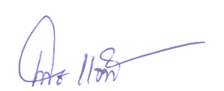 (   นางเพียร   แซ่ลี้  )(   นางเพียร   แซ่ลี้  )(   นางเพียร   แซ่ลี้  )(   นางเพียร   แซ่ลี้  )(   นางเพียร   แซ่ลี้  )นายกองค์การบริหารส่วนตำบลหนองแวงนายกองค์การบริหารส่วนตำบลหนองแวงนายกองค์การบริหารส่วนตำบลหนองแวงนายกองค์การบริหารส่วนตำบลหนองแวงนายกองค์การบริหารส่วนตำบลหนองแวง